Приглашают принять участие в4-й Всероссийской научно-практической конференции с международным участиемКонференция проводится с 6 по 7 апреля 2023 годав ON-LINE формате на платформе Министерства энергетики и ЖКХ Свердловской области без организационного сбораОсновные научные направления конференции:1. Создание экономики замкнутого цикла. Снижение количества захораниваемых отходов.2. Проблемы накопления отходов, их  транспортировки, обработки, утилизации, обезвреживания и захоронения.3. Обращение с опасными отходами (радиоактивными, медицинскими, биологическими, горно-промышленными и др.).4. Инфраструктура в области обращения с коммунальными отходами. Проблемы несанкционированных свалок.5. Население и ТКО: экологическое образование, просвещение и воспитание в вопросах обращения с отходами, рациональное потребление.Срок подачи заявок на участие в конференции: до 15 марта 2023 годаСрок сдачи докладов до 30 марта 2023 годаОбъявление Программы конференции 3 апреля 2023 годаE-mail: lipaevagni@yandex.ru    Тел. для справок: +79043817970, +79826041779 ОРГАНИЗАЦИОННЫЙ КОМИТЕТСопредседателиЗаместителиЧлены оргкомитетаПрограммный комитетЗАЯВКАна участие в IV-й Всероссийской научно-практической конференции с международным участием «На пути к экономике замкнутого цикла. Совершенствование системы обращения с отходами»Материалы конференции будут опубликованы в рецензируемом электронном журнале «Управление техносферой», индексируемом в РИНЦТРЕБОВАНИЯ К ОФОРМЛЕНИЮ МАТЕРИАЛОВ ДОКЛАДА Материалы должны быть представлены в формате А4 в электронном виде в соответствии с требованиями журнала «Управление техносферой» (https://technosphere-ing.ru).Электронная версия записывается в формате Microsoft Word. Шрифт Times New Roman 14 пт. Межстрочный интервал – полуторный. Абзацный отступ . Размер полей – .  Материалы (не более 15 страниц) должны быть тщательно выверены и отредактированы авторами, а также должны быть структурированы, изложены ясно и последовательно. Оригинальность не ниже 60 %.Более подробную информацию по оформлению можно посмотреть на сайте электронного журнала «Управление техносферой» (https://technosphere-ing.ru).Оргкомитет: Липаев Сергей Александрович, тел. +79043817970;
e-mail: lipaevagni@yandex.ruПросим информировать о IV-й Всероссийской научно-практической конференции с международным участием «На пути к экономике замкнутого цикла. Совершенствование системы обращения с отходами» всех заинтересованных коллег.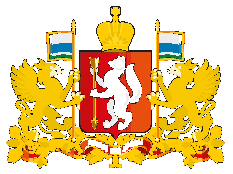 Министерство энергетики и ЖКХ Свердловской области Министерство природных ресурсов и экологии Свердловской области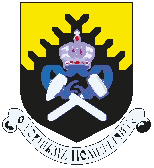 ФГБОУ ВО «Уральский государственный горный университет»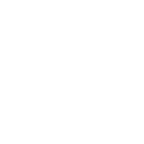 ФГБОУ ВО «Удмуртский государственный университет»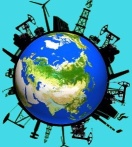 Электронный журнал «Управление техносферой»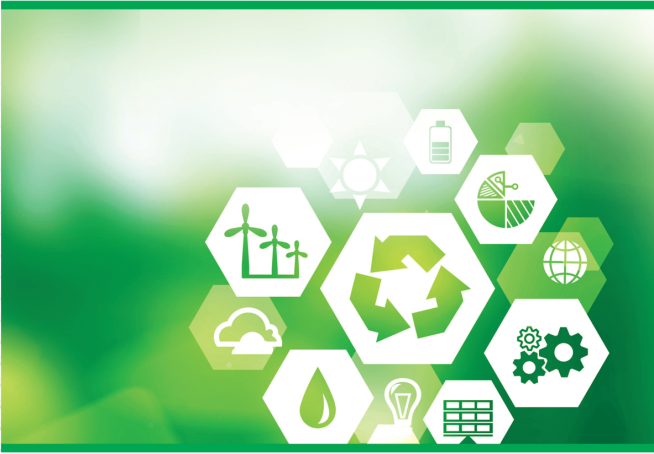 НА ПУТИ К ЭКОНОМИКЕ ЗАМКНУТОГО ЦИКЛА.СОВЕРШЕНСТВОВАНИЕ СИСТЕМЫ ОБРАЩЕНИЯС ОТХОДАМИ. Смирнов Н.Б.Министр энергетики и жилищно-коммунального хозяйства Свердловской областиМамонтов Д.М.Министр природных ресурсов и экологии Свердловской областиДушин А.В.Ректор ФГБОУ ВО «Уральский государственный горный университет»Мерзлякова Г.В.Ректор ФГБОУ ВО «Удмуртский государственный университет»Липаев А.А.Академик РАЕН, главный редактор журнала «Управление техносферой»Апакашев Р.А.Проректор по научной работе ФГБОУ ВО «Уральский государственный горный университет»Бухарина И.А.Директор Института гражданской защиты ФГБОУ ВО «Удмуртский государственный университет»Сафронов А.В.Заместитель Министра природных ресурсов и экологии Свердловской областиСвалов Е.А.Заместитель Министра энергетики и ЖКХ Свердловской областиБобович Б.Б.д.т.н., профессор, член РАЕН, г. МоскваБулаев В.Г.д.т.н., профессор каф. техносферной безопасности «Уральский государственный университет путей сообщения», г. ЕкатеринбургГревцев Н.В.д.т.н., декан инженерно-экономического факультета ФГБОУ ВО «Уральский государственный горный университет», г. ЕкатеринбургГуман О.М.д.г.-м.н., профессор каф. гидрогеологии, инженерной геологии и гидрогеологии ФГБОУ ВО «Уральский государственный горный университет», г. ЕкатеринбургИльин С.М.к.э.н., директор Уральского межрегионального филиала ФГБУ «Всероссийский научно-исследовательский институт труда» Министерства труда и социальной защиты РФ, г. ЕкатеринбургПичугина И.А.руководитель Управления по промышленной и экологической безопасности, судебный эксперт в области экологии, помощник депутата Государственной Думы РФ, эксперт Общественной палаты Свердловской области, г. ЕкатеринбургСоколов Л.И.д.т.н., профессор ФГБОУ ВО «Вологодский государственный университет», действительный член Международной академии наук экологии и безопасности жизнедеятельности, г. ВологдаСтороженко Л.А.к.г.-м.н., доцент, зав. каф. геологии и защиты в чрезвычайных ситуациях ФГБОУ ВО «Уральский государственный горный университет», г. ЕкатеринбургТрошкина Т.Е.председатель Свердловской областной организации общероссийского профсоюза образования, г. ЕкатеринбургРыбакова Д.Р.начальник отдела обращения с твердыми коммунальными отходами Министерства энергетики и ЖКХ Свердловской областиБолтыров В.Б.д.г.-м.н., проф. каф. геологии и защиты в чрезвычайных ситуациях ФГБОУ ВО «Уральский государственный горный университет», Дружакина О.П.к.т.н., доцент каф. инженерной защиты окружающей среды ФГБОУ ВО «Удмуртский государственный университет»Фамилия Имя ОтчествоНаименование организации (ВУЗа), адресДолжность, ученая степень, ученое званиеТелефон для связиE-mailНазвание доклада